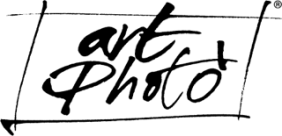 CONVERSAZIONI SULLA FOTOGRAFIA CHE SI GUARDA, SI ACQUISTA E SI COLLEZIONACOMUNICATO STAMPAFotografia Contemporanea: istruzioni per l’usoArtPhotò dialoga con Pierangelo Cavanna	Incontro	22 marzo 2016 h.18.30Presso Libreria Bodoni / Spazio BVia Carlo Alberto, 41, TorinoI bravi maestri non si dimenticano mai! Così quando ho rivisto Pierangelo Cavanna, docente del corso di storia della fotografia (due anni!) al quale avevo partecipato negli anni ’90 nella mitica e ormai inesistente libreria Agorà, è stata una grande emozione. Mi è venuto spontaneo pensare di riprendere quel filo sottile fatto di curiosità, ascolto e incanto per far conoscere la sua abilità ad un pubblico curioso di sapere e di porsi delle domande sulla fotografia soprattutto quella contemporanea.Così nasce l’idea di “Fotografia contemporanea: istruzioni per l’uso”, per interrogarsi su cosa sia ma - ancor prima - su cosa si possa intendere con questo termine. D’altronde per l’ennesima volta nella sua breve storia la fotografia si ritrova a fare i conti con un nuovo media, anzi meglio un ipermedia, come il web e questa trasformazione del contesto accade contemporaneamente a una mutazione più radicale e profonda: quella che ha segnato il passaggio dall’immagine analogica a quella digitale.In quali modi la fotografia e il fare fotografia si misurano con la contemporaneità e come la rete e la virtualità del digitale hanno rimesso in discussione l’idea di documentazione fotografica e hanno contribuito non solo a rimescolare i generi canonici ma anche a ridefinire gli spazi discorsivi e gli usi della fotografia: dalla pagina stampata alle pareti del museo o alla immaterialità della rete e infine, ancora, magari in forme nuove, al libro. ArtPhotò collabora per diffondere la fotografia proponendo e organizzando incontri, laboratori e mostre. L'intenzione è quella di educare allo sguardo e di trasmettere conoscenza sulla fotografia a tutti gli appassionati e i curiosi, modulando e articolando in maniera differente temi e contenuti: sulla storia, sul collezionismo, sul mercato, sull’editoria, sui fotografi. L’incontro del 22 marzo nasce come sempre per una meravigliosa energia di combinazioni, pensieri e contaminazioni.Pierangelo Cavanna (Biella 1952)Ha insegnato Storia della fotografia presso le Università di Torino, Roma e Lecce ed ha curato e collaborato a mostre e cataloghi monografici per numerose istituzioni museali italiane, tra cui  la Galleria d’Arte Moderna e il Museo Nazionale della Montagna di Torino, i Musei Civici di Milano, l’Istituto Centrale per il Catalogo e la Documentazione di Roma.Alcuni come: Pietro Poppi e la Fotografia dell’Emilia (2015); Fotografare le Belle Arti (2013); Dal Vesuvio alle Alpi. Giorgio Sommer: fotografie d'Italia, Svizzera e Tirolo (2011); Sul limite dell’ombra. Cesare Giulio fotografo (2007);  Francesco Negri fotografo 1841-1924 (2006); Bianco su bianco. Percorsi della fotografia italiana dagli anni Venti agli anni Cinquanta (2005); Stefano Bricarelli (2005); Mostrare il paesaggio (2003); Mario Gabinio (1996, 2000); Luigi Ghirri. Castelli valdostani (1999); L’arte per l’arte. Paolo Monti interpreta Fiumana e il Quarto Stato (1999).All’attività curatoriale affianca quella di progettazione e produzione di programmi di ricerca, catalogazione e conservazione di fondi fotografici storici e contemporanei per conto di enti diversi. Libreria Bodoni / Spazio B È un luogo di incontro con libri, la cui chiave è la curiosità: editoria indipendente, libri per tutti, riviste internazionali, letteratura in lingua e di viaggio, saggistica, arte contemporanea, Asia, universo queer, ricerca musicale e sul suono. Alla libreria Bodoni si lavora sull’idea di contaminazione grazie ad eventi che discutono la nostra contemporaneità. Siamo aperti, trasversali, interdisciplinari.ArtPhotòArtPhotò è un progetto di Tiziana Bonomo, libera professionista con ventennale esperienza nel campo del marketing e della comunicazione, mossa da una forte passione per questa forma espressiva; la fotografia intesa come occasione di dialogo e di incontro.CONTATTI  ARTPHOTO’  tizianabonomo@fastwebnet.itcell. +39 335 7815940www.artphotobonomo.itArtPhotò ringrazia Ilaria Benini per la collaborazione.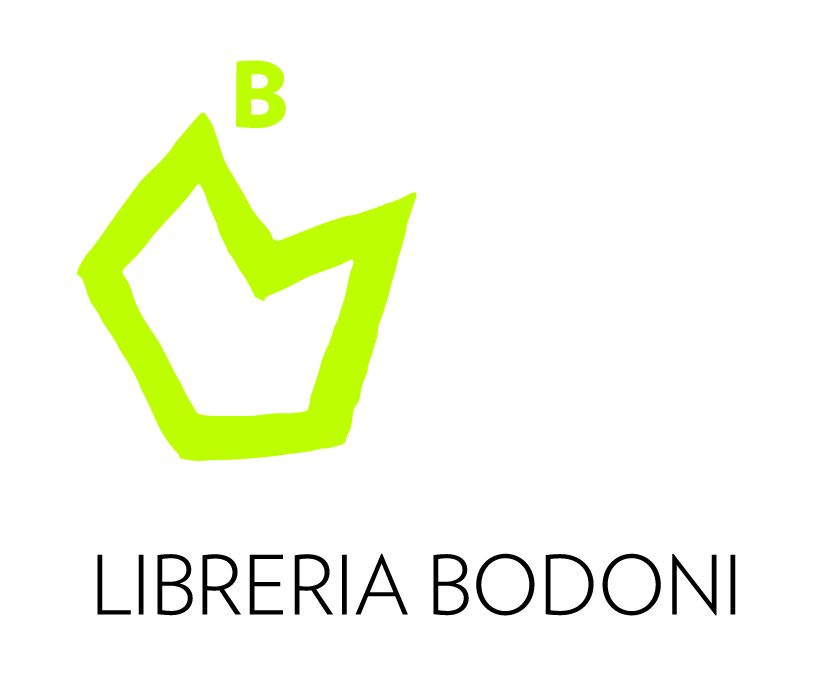 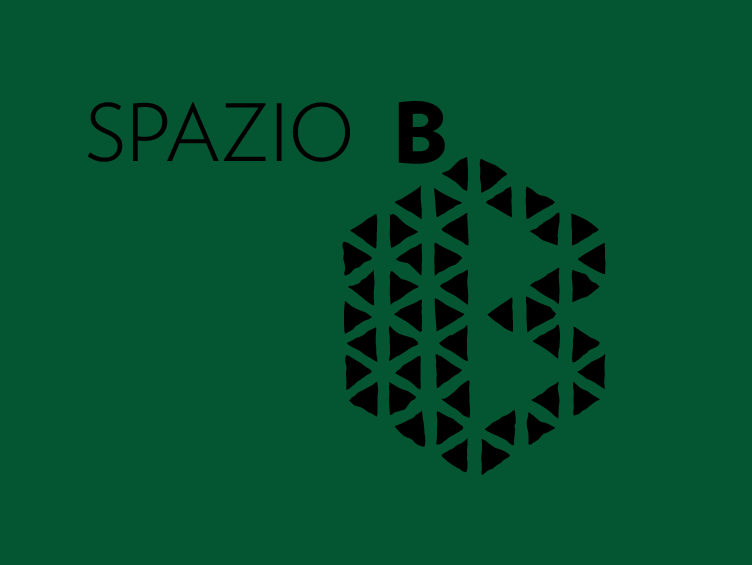 	ARTPHOTO’ : +39 335 7815940 – tizianabonomo@fastwebnet.it www.artphotobonomo.it